Schedule 1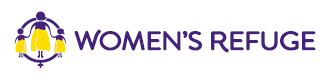 POSITION DESCRIPTIONAbout usThe National Collective of Independent Women’s Refuges purpose is to liberate women, children, families and whanau from family violence through the provision of quality services and social commentary.  Our vision is leadership that influences the prevention and elimination of domestic violence.The Research Assistant role reports to the Principal Policy Advisor and sits within the Research and Development Hub at NCIWR. The purpose of this business unit is to strengthen our family violence research base and the professional development of our workforce to support safe practice. Purpose of this PositionThe Research Assistant position assists with all stages and functions of NCIWR’s research agenda and related activities. This position is perfect for an efficient and committed individual who will thrive in a research-oriented environment and enjoy building excellent relationships with stakeholders. The emphasis is on:Providing support and input for NCIWR research tasks and projectsSupporting the design of research methods and carrying out incidental research and development functionsMaintaining processes and systems to support rigorous and outcomes-based researchAssisting with the translation of research findings into other outputs such as submissions, training material, resources, and publicationsPresenting subject material to a range of audiences Establishing and maintaining effective relationships with key stakeholdersAbility to be flexible with an enthusiastic attitude for other tasks that may be required Working RelationshipsInternal:Chief ExecutivePrincipal Policy AdvisorResearch team and other staff within the Research and Development HubAll national office employeesAll Member RefugesExternal:Research participants Universities and other academic institutionsGovernment Not for Profit organisationsBusiness and corporate sectorKey AccountabilitiesConditions of EmploymentThe Research Assistant role will be based in Wellington with the National Office team.Professional Knowledge and ExperienceThe Research Assistant will ideally have:Clear commitment to and understanding of Te Tiriti o Waitangi;Enthusiasm for and familiarity with research relevant to the social services sector;Knowledge and understanding of family violence, the wider family violence sector, and the purpose and function of Women’s Refuge;Evidenced commitment to engaging with Maori and prioritising outputs that put forward Maori voices or promote the interests of Maori;Proven proficiency in time management and open, effective communication;Some understanding of methodological considerations in sensitive and/or feminist research;Proficiency in using Microsoft Office;A proven record of delivering consistent, high quality work;Experience in mitigating risk and the confidence to raise any perceived risks;Experience in delivering presentations and in preparing written documents;Commitment to advancing knowledge and service provision to best serve women and children impacted by family violence; andAgile analytical skillsOpportunity location: WellingtonAccountability and dimensions of the position:Other requirements Willing to travel to fulfil job requirements;Willing to fulfil other duties and requirements of the Chief Executive; andHave an interest in Maori achievement and working in the area of Maori development.Mandatory achievement areas for all National Office PositionsNCIWR Strategic Outcomes Has an understanding and working knowledge of NCIWR Strategies including the goals and actions.Can discuss its content, key evidence and key ideas and apply this to work priorities of the Business Support team, NCIWR and Te Taumata o Te Kōwhai Core Group.Parallel DevelopmentShows active leadership in applying this knowledge to ensure all work results in Māori achieving success as Māori.Health and SafetyTakes all practicable steps to ensure safety at work for self and team, and that no action or inaction causes harm to anyone else;Reports all hazards, accidents, near misses, or unsafe conditions to the Health and Safety Representative as soon as possible;Observes NCIWR stated health and safety policies and guidelines; andKnows and complies with all Health and Safety policies and guidelines.ProfessionalismEncourages teamwork and cooperation between all staff;Promotes a strong stakeholder focus;Observes and meets strict deadlines; andManages own professional development within the allocated budget.Compliance with legislative requirements and NCIWR policyKnows and monitors compliance against all NCIWR policies and guidelines.Qualifications and technical skillsEssentialA relevant tertiary qualification or significant practical experience;Knowledge or experience with relevant legislation (e.g. the Family Violence Act);Experience in or familiarity with academic/sector research; andUnderstanding of the principles of the Treaty of Waitangi Experience and knowledge required for effective performance in the positionEssentialHonesty and trustworthiness;Strong written and oral communications skills (e.g. demonstrated ability to communicate effectively across a wide range of diverse stakeholder groups);Highly developed analytical skills; An interest in Māori achievement and working with Māori development priorities; andAble to travel when and where required.Schedule 2What is an employment relationship problem?It can be anything that harms or may harm the employment relationship, other than problems relating to setting the terms and conditions of employment.Clarify the problemIf either the Employer or Employee feels that there may be a problem in the employment relationship, the first step is to check the facts and make sure there really is a problem, and not simply a misunderstanding.Either party might want to discuss a situation with someone else to clarify whether a problem exists, but in doing so they should take care to respect the privacy of other Employees and managers, and to protect confidential information belonging to the Employer. For example, the Employee could seek information from: friends and family the Employment Relations Info-line on 0800 800 863 or on its website at www.ers.dol.govt.nz pamphlets/fact sheets from the Employment Relations Service their union (if they are a union member), a lawyer, a community law centre or an employment relations consultant. Discuss the problemIf either party considers that there is a problem, it should be raised as soon as possible.  This can be done in writing or verbally.The process that should be used wherever possible is set out below.Firstly, raise your concern with individual concerned.If the concern is not resolved directly, the matter should be escalated to the individual’s direct manager;If the Employee is uncomfortable about approaching the individual’s direct manager, the matter should be referred to another appropriate manager. A meeting will usually then be arranged where the problem can be discussed. The Employee should feel free to bring a support person with them to the meeting if they wish. The parties will then try to establish the facts of the problem and discuss possible solutions.The Next StepsIf the parties are not able to resolve the problem by talking to each other a number of options exist: The Employee can contact the appropriate Core Group Staff RepresentativeEither party can contact the Employment Relations Infoline, who can provide information and/or refer the parties to mediation. Depending on the nature of the problem, the issues involved may also be ones that the Labour Inspectors employed by the Department of Labour can assist with, i.e. minimum statutory entitlements such as holiday, leave or wages provision. Either party can take part in mediation provided by the Employment Relations Service (or the parties can agree to obtain the services of an independent mediator).If the parties reach agreement, a mediator provided by the Employment Relations Service can sign the agreed settlement, which will then be binding on the parties. The parties can both agree to have the mediator provided by the ERS decide the problem, in which case that decision will be binding; If mediation does not resolve the problem, either party can refer the problem to the Employment Relations Authority for investigation. The Authority can direct the parties to mediation, or can investigate the problem and issue a determination. If one or other of the parties is not happy with the Authority's determination, they can refer the problem to the . In limited cases, there is a right to appeal a decision of the  to the Court of Appeal.Personal GrievancesIf the problem is a personal grievance, then the Employee must raise it within 90 days of when the facts that give rise to the grievance occur or come to their attention. A personal grievance can only be raised outside this time frame with the agreement of the Employer or in exceptional circumstances.Position:Research AssistantLocation:275 Cuba Street, Wellington Group: National Collective of Independent Women’s Refuges – National OfficeReporting to:Principal Policy AdvisorIssue Date:January 2021Delegated Authority:NilStaff Responsibility:NilKey Result AreaAccountabilitiesAttributes and ValuesPositive and supportive attitudeAbility to quickly establish rapport in diverse settingsExceptional verbal and written communication skillsPersonal commitment to Te Tiriri o WaitangiAbility to both work efficiently and within set time-frames and be adaptable to new tasks with rapid turnaround timesHigh self-awareness and professionalismDemonstrated ability to maintain professional boundariesResearchContribute to finding, analysing, and presenting findings in themes in literature on priority topicsSupport with research method design, including risk identification and management and culturally responsive research designAssist with data collection and analysisSupport the needs of research participants and stakeholdersUtilise research findings to present information and drive outputs in relation to policy priorities, training and development, and publicationsAssist with strategic directionDraw from a range of sources to compile briefs on topics relevant to NCIWRIdentify gaps and solutions to topical issuesFind, critique, analyse, and present information on requested topicsEngage with stakeholders to understand trends and issues that relate to NCIWR’s research and policy agendaDeliver training on key topicsAdministration and reportingSupport the coordination, development and facilitation of trainings, workshops and presentations both internally and externallyMaintain documentation of research activities and the progression of projectsAttend meetings with the Research and Development Hub, take minutes, and note key action pointsWork to support other members of the Research and Development Hub and other NCIWR staff Relationship Management Build and manage positive work relationships with key stakeholders internal and external e.g. NCIWR National Office, participants, funding bodies, Refuges, and Government agenciesInitiate professional communications about requirements, performance and delivery with NCIWR National Office staffSupport in the communication and dissemination of information relating to NCIWR initiative and projects within NCIWRCreate and strengthen stakeholder engagement through establishing and maintaining positive relationships, improved information sharing and broadening community connectedness initiatives Self-ManagementMonitor own progress and proactively seek feedback about effective work style and output from the teamStay abreast of theoretical and practical developments and organisational shifts within the family violence sectorEngage in work activities unrelated to the core function of the research assistant role where requiredUndertake regular supervision and regularly consult with team members on projects and decisionsIdentify and raise conflicts of interest and challenges in task fulfilmentGeneralMaintaining constructive working relationships Contribute to the ongoing development of the Research and Development Hub Develop and maintain a positive and professional profile for NCIWR Number of indirect reportsnilOther formal NCIWR delegation levelnil